SABPA OC/LA (Sino-American Biotechnology & Pharmaceutical Professionals Association, Orange County/Los Angeles)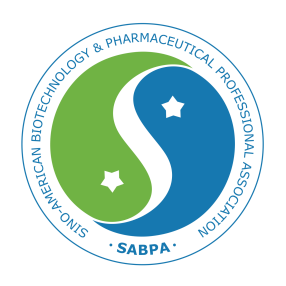 2nd DISCOVERY AND ENTREPRENEURSHIP EVENT